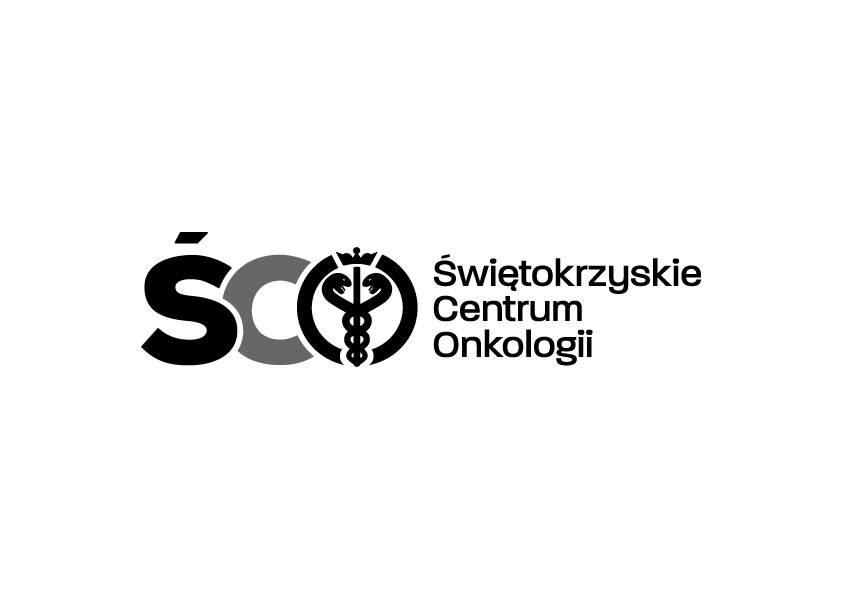 Adres: ul. Artwińskiego 3C, 25-734 Kielce  Dział Zamówień Publicznychtel.: (0-41) 36-74-474   fax.: (0-41) 36-74071/481 strona www: http://www.onkol.kielce.pl/ Email:zampubl@onkol.kielce.plIZP.2411.113.2024.MMO                                                                                            Kielce, dn.  16.05.2024 r.DO WSZYSTKICH ZAINTERESOWANYCHPYTANIA I ODPOWIEDZIDot. IZP.2411.113.2024.MMO:. Zakup, dostawę i montaż maceratora do Zakładu Medycyny Nuklearnej  z Ośrodkiem PET Świętokrzyskiego Centrum Onkologii w Kielcach.Pytanie 1 Pkt. 18. Macerator przeznaczony do utylizacji naczyń z pulpy celulozowej. Ładowność maceratora nie mniej niż 4 naczynia.Czy Zamawiający wyrazi zgodę na ładowność nie mniej niż 3 naczynia (3 baseny lub 4 kaczki)?Odpowiedz: Zamawiający podtrzymuje zapisy SWZ.Pytanie 2Pkt. 22. Zużycie wody na cykl do max 24 l/cykl.Czy Zamawiający wyrazi zgodę na zużycie wody na cykl do max 27 l/cykl?Odpowiedz: Zamawiający podtrzymuje zapisy SWZ.                                                                                                                                       Z poważaniem                Kierownik Sekcji Zamówień Publicznych                                                                                                                              mgr Mariusz Klimczak